Памятка для родителей«Искусство быть родителем»Ваш ребёнок – не Ваша собственность, а самостоятельный человек. И решать до конца его судьбу, а тем более ломать по своему усмотрению ему жизнь Вы не имеете право. Вы можете лишь помочь ему выбрать жизненный путь, изучив его способности и интересы и создав условия для их реализации.Радуйтесь успехам ребёнка. Не раздражайтесь в момент его временных неудач. Ребёнок должен чувствовать, что он любим.Научитесь встречать детей после их пребывания в дошкольном учреждении. Не стоит первым задавать вопрос: «Что ты сегодня кушал?» - лучше задайте нейтральные вопросы: «Что было интересного в садике?», «Чем занимался?», «Как твои успехи?»Во многих капризах и шалостях малыша повинны Вы сами, потому что вовремя не поняли его, не желая принимать его таким, какой он есть.Старайтесь найти время для общения, совместных прогулок, чтения и обсуждения художественной литературы. Никогда не сравнивайте детей с другими, не говорите, что не будете любить ребенка, если он что-то сделает не так.Вы должны всегда верить в лучшее, что есть в Вашем малыше. Быть уверенным в том, что рано или поздно это лучшее непременно проявится.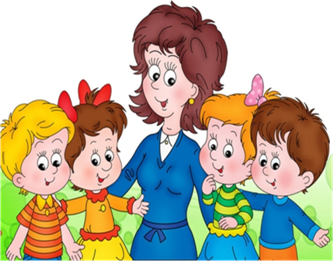 Рекомендации для родителей по развитию речи у детей дошкольного возраста1. Старайтесь больше читать малышу. Необязательно выбирать для этого длинные сказки. Можно ограничиться маленькими стишками и загадками.2. Ограничьте просмотр телевизора ребенком до минимума.3. Всегда при ребёнке называйте предмет или действие. Например, телевизор – разговаривает, птички – поют, собака ест и т.д. так же перед тем как пойдёте гулять, обязательно говорите, что будете делать во время прогулки.4. Смотрите картинки в книжках и вместе изучайте их, комментируя: кошка сидит, солнышко светит, цветы растут.5. При играх с малышом всегда говорите что делаете. 6. Изучайте игрушки. Например, вы спрятали что-то, а потом предложите крохе поискать вместе с вами.7. Займитесь с ребёнком играми, которые помогут развить моторику. Например, лепите фигурки из пластилина, делайте аппликации и т. д.8. Во время обучения ребёнка разговаривать уделяйте ему больше своего свободного времени и используйте для обучения игры. Чем больше вы будете разговаривать с ребенком, тем быстрее он заговорит.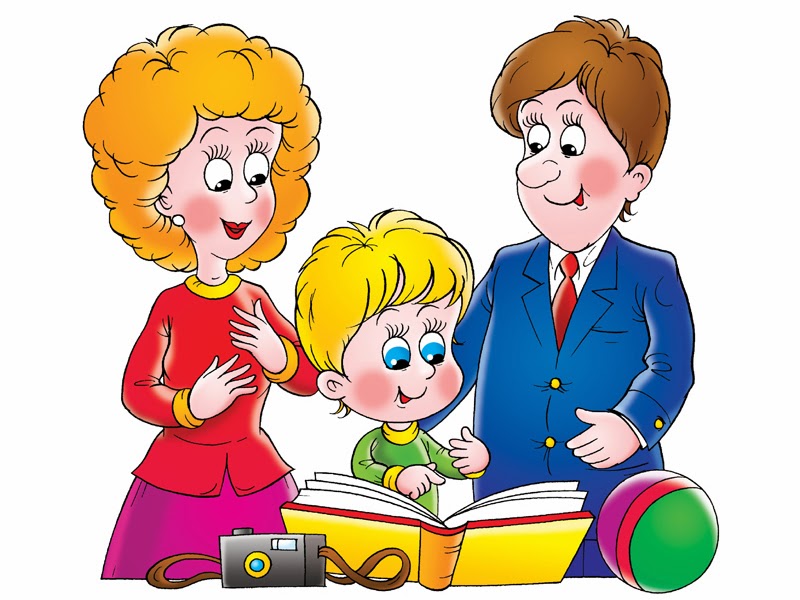 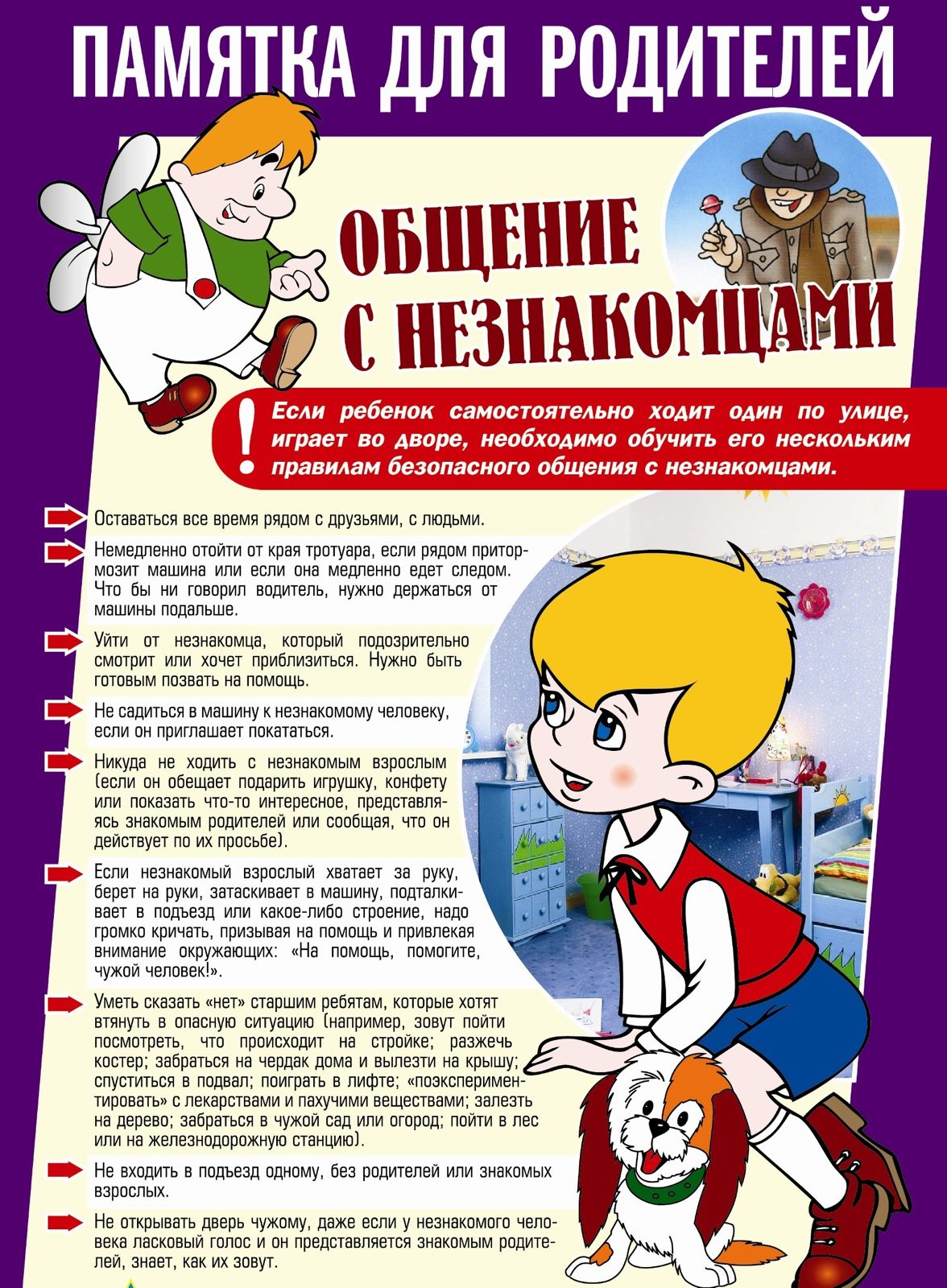 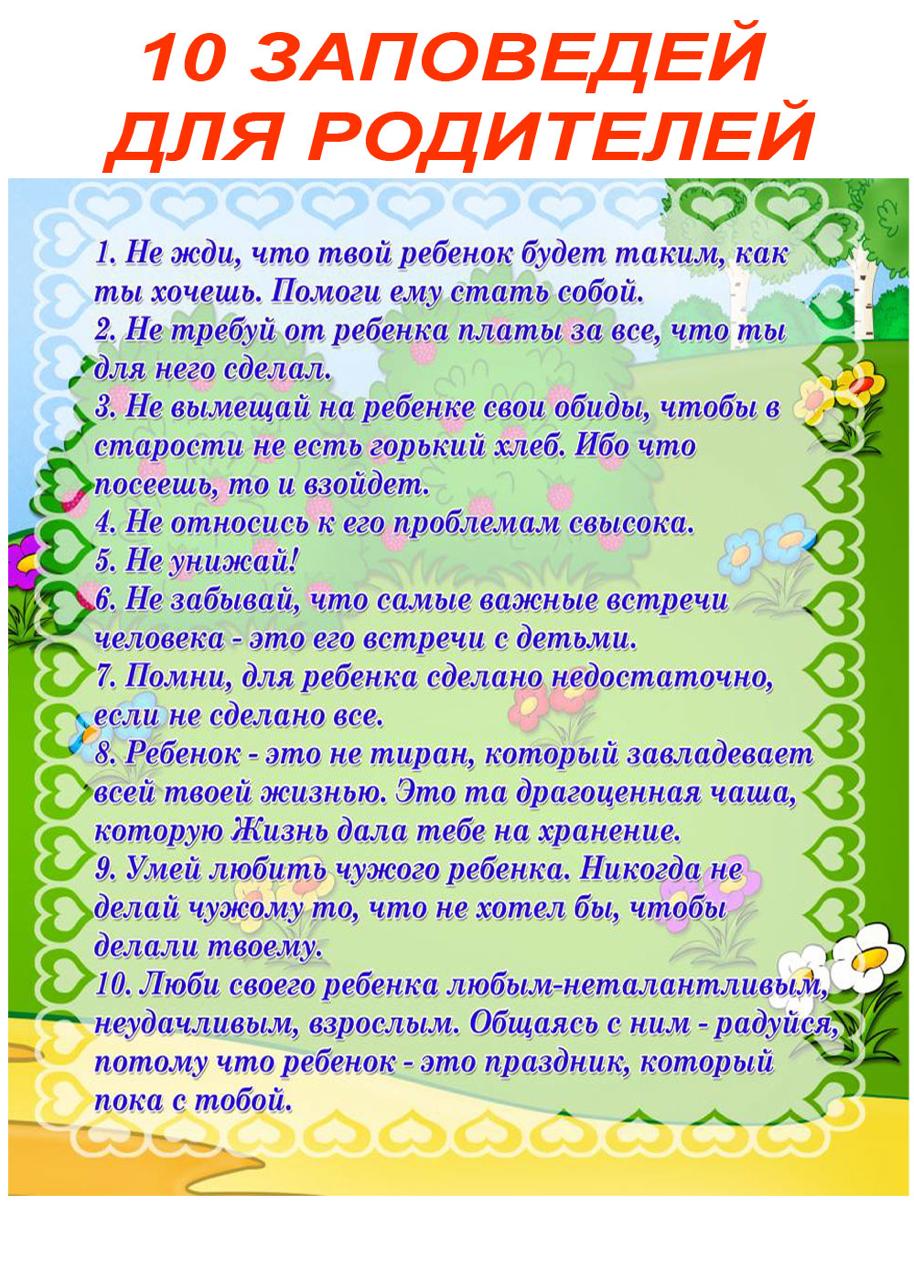 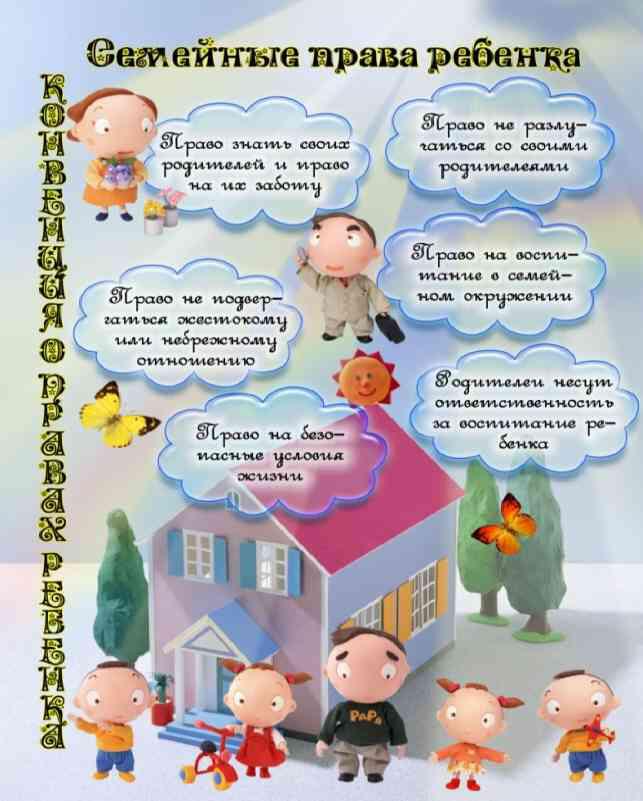 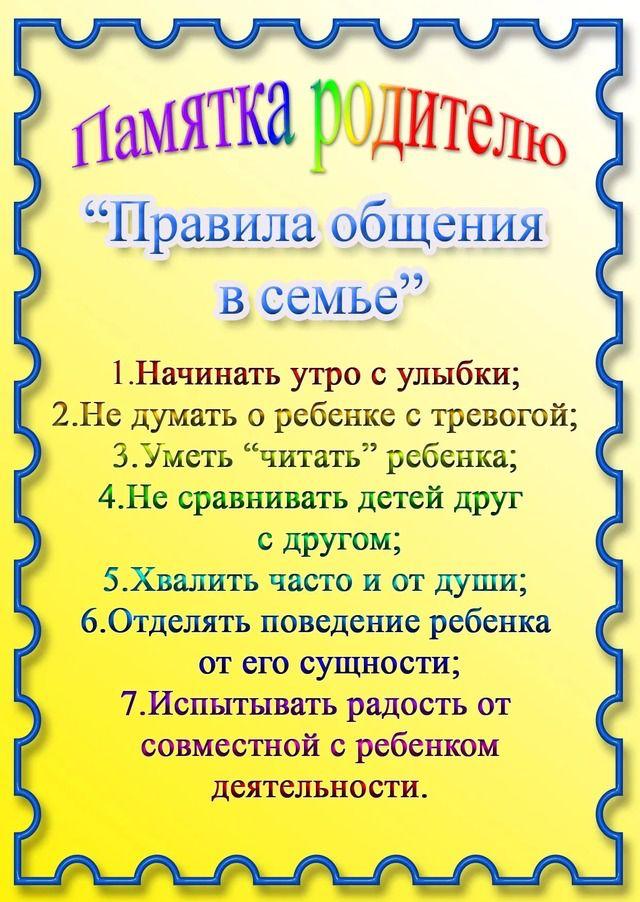 